Fanclub Trilobitu Barrandov Vás srdečně zve na 3. ročník pochodu Buď připraven! Aneb…tentokrát z důvodů více než jasných až 21.6. 2020Start:     Jílové u Prahy žel.zast.   8 - 11 hodTrasa:     cca 9 km  Jílové u Prahy žel. zast.- Pepř - (Třeštibok)               - Petrov u PrahyCíl:         Petrov u Prahy, Zelená (Božská) rokle  10 - 15 hodStartovné:  Děti do 15 let:      zdarma                  Ostatní turisté:    20KčVšechny účastníky žádáme o dodržování aktuálně platných opatření.Další info budeme vzhledem k zatím ne úplně přehledné situaci postupně doplňovat. Kontakt na pořadatele: Míša HB 603377567, Bludička Blanka 723482286 Martina K. 731162286Pochod se koná za každého počasí, účast je na vlastní nebezpečí. Doporučujeme dobré obutí.  Občerstvení z vlastních zásob, na trase v osvěžovnách nebo v cíli. Každý účastník obdrží pamětnílist a razítka. V cíli pochodu bude možno zakoupit absolvetskou vizitku pochodu a to za předem stanovených podmínek. Také bude zajištěna výroba originálního suvenýru. 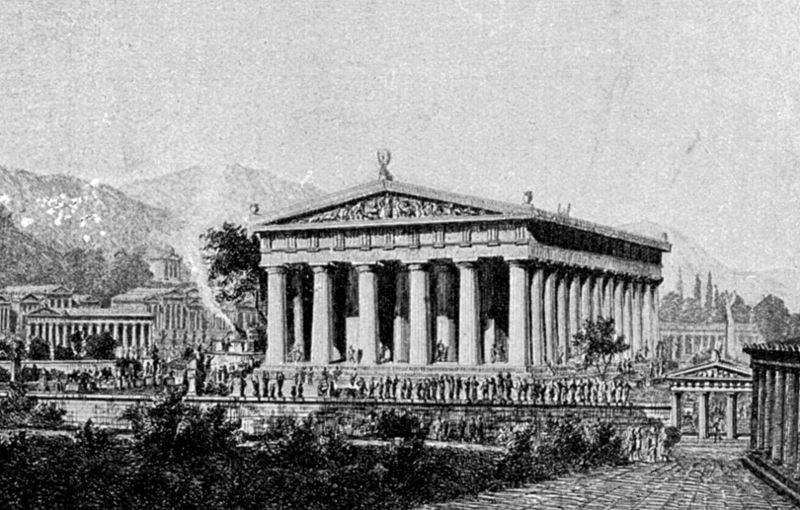 